Publicado en Madrid el 04/12/2018 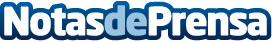 Es posible acogerse a la Ley de la Segunda Oportunidad con un solo acreedor y obtener la exoneración La sentencia que lo revoluciona todo en la aplicación de la Ley de la Segunda Oportunidad la ha conseguido Repara tu deudaDatos de contacto:David Guerrero655956735Nota de prensa publicada en: https://www.notasdeprensa.es/es-posible-acogerse-a-la-ley-de-la-segunda Categorias: Nacional Derecho Finanzas Cataluña http://www.notasdeprensa.es